Сумська міська радаVIIІ СКЛИКАННЯ       СЕСІЯРІШЕННЯвід                      2021 року №           -МРм. Суми	Розглянувши звернення громадянки, надані документи, враховуючи рекомендації засідання постійної комісії з питань архітектури, містобудування, регулювання земельних відносин, природокористування та екології Сумської міської ради (протокол від 13 січня 2021 року № 4), відповідно до абзацу другого частини третьої статті 15 Закону України «Про доступ до публічної інформації», рішення Сумської міської ради від 24 червня 2020 року № 7000–МР «Про встановлення плати за землю» (зі змінами), статті 12 Земельного кодексу України, керуючись статтею 25, пунктом 34 частини першої статті 26 Закону України «Про місцеве самоврядування в Україні», Сумська міська рада ВИРІШИЛА:  Внести зміни в пункт 1 додатку до рішення Сумської міської ради від                            05 жовтня 2016 року № 1193-МР «Про надання в оренду земельної ділянки Хитровій Т.В.», а саме: - в графі 3 замість слів «Під розміщеними магазином та кафе» записати слова «Під розміщеними аптекою та магазинами»;- в графі 6 замість цифр та знаків «6 %» записати цифри та знаки «4 %»;- в назву графи 4 замість слів та знаків «Площа, га, строк користування з моменту прийняття рішення» записати слова та знаки «Площа, га, строк користування».Сумський міський голова                                                                     О.М. ЛисенкоВиконавець: Клименко Ю.М.Ініціатор розгляду питання – постійна комісія з питань архітектури, містобудування, регулювання земельних відносин, природокористування та екології Сумської міської радиПроєкт рішення підготовлено Департаментом забезпечення ресурсних платежів Сумської міської радиДоповідач – Клименко Ю.М.ПОРІВНЯЛЬНА ТАБЛИЦЯдо проекту рішення Сумської міської ради «Про внесення змін до рішення Сумської міської ради від 05 жовтня 2016 року № 1193-МР «Про надання в оренду земельної ділянки Хитровій Т.В.»Виконавець: Клименко Ю.М.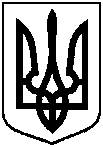 Проєкт оприлюднено«__»_________________2021 р.Про внесення змін до рішення Сумської міської ради від 05 жовтня 2016 року                      № 1193-МР «Про надання в оренду земельної ділянки Хитровій Т.В.»Текст чинного рішенняТекст рішення, що змінюєтьсяПід розміщеними магазином та кафе,вул. М. Вовчок, 13 а,5910136300:09:012:0001(інформаційна довідка з Державного реєстру речових прав на нерухоме майно та Реєстру прав власності на нерухоме майно, Державного реєстру Іпотек, Єдиного реєстру заборон відчуження об’єктів нерухомого майна щодо об’єкта нерухомого майна № 62700198 від 04 липня                   2016 року)Під розміщеними аптекою та магазинами,вул. М. Вовчок, 13 а,5910136300:09:012:0001(інформаційна довідка з Державного реєстру речових прав на нерухоме майно та Реєстру прав власності на нерухоме майно, Державного реєстру Іпотек, Єдиного реєстру заборон відчуження об’єктів нерухомого майна щодо об’єкта нерухомого майна № 62700198 від 04 липня                      2016 року)6 %4 %Площа, га, строк користування Площа, га, строк користування 